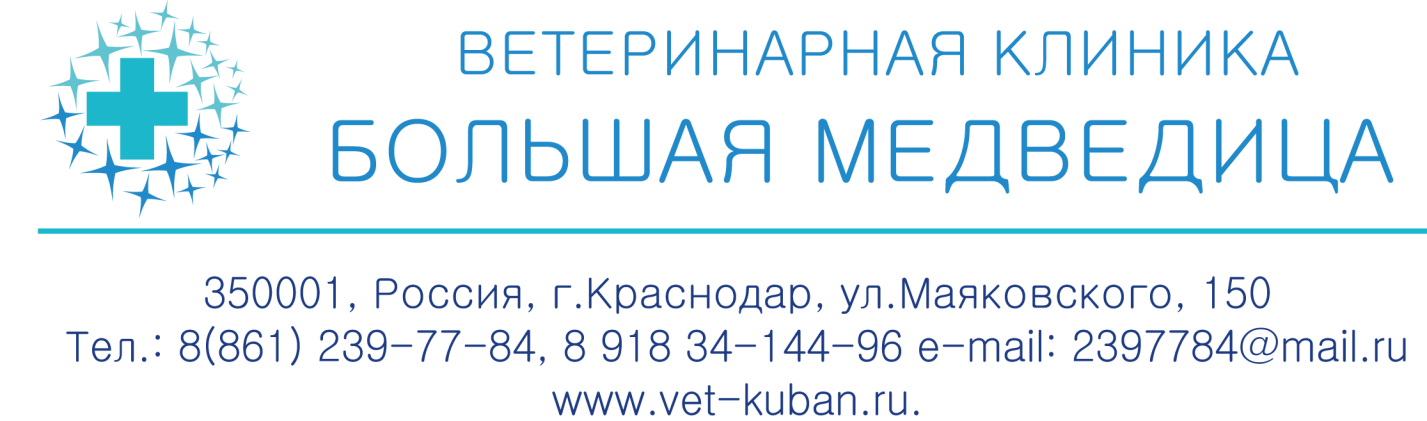 ПРАВИЛА ПРИЕМА, ОСМОТРА И ЛЕЧЕНИЯ В ВЕТЕРИНАРНОЙ КЛИНИКЕ «Большая Медведица»Режим работы: ежедневно  с 08.00. до 22.00.Ветеринарная клиника предоставляет услуги, связанные с профилактикой, диагностикой, лечением болезней животных, консультированием по вопросам ветеринарной медицины. Прием животных проводится в порядке общей очереди или по предварительной записи.В ветеринарной клинике  без очереди осуществляется прием животных, принадлежащих участникам ВОВ, инвалидам по зрению с собаками–поводырями,  беременным женщинам на поздних сроках, а также тяжело больных животных, находящихся в состоянии, угрожающем здоровью и жизни. Степень тяжести состояния животного оценивается врачом.Все животные, находящиеся в клинике, должны быть на поводках (собаки) или в переносках (кошки), клетках (птицы, грызуны и пр.), чтобы ограничить любой контакт между ними. Осмотр и само нахождение в клинике агрессивных животных (для безопасности других животных и их владельцев) проходит только в наморднике. Намордник должен быть мягким, и одевается владельцем. При отсутствии намордника на животное в клинике одевается бинтовая повязка, фиксирующая челюсти.  Применение общей анестезии необходимо не только во время хирургических вмешательств, но и при некоторых процедурах и исследованиях. Перед проведением общей анестезии владелец информируется врачом о возможных рисках и подписывает документ, подтверждающий свое согласие на эту процедуру. То же относится и к любым оперативным вмешательствам. Перед проведением анестезии, при необходимости, проводится расширенное обследование (анализы крови, кардиологическое исследование и т.д.). В клинике «Большая Медведица» применяются только разрешенные к использованию лекарственные средства.  Для постановки пациенту точного диагноза в клинике применяются лабораторные и другие исследования. Ненужных пациенту процедур или исследований в клинике не проводится. В тех случаях, когда патология требует  специальных методов диагностики и лечения, которые не проводятся в нашей клинике, животное может быть направлено в другую клинику.  Назначения лечащего врача должны строго соблюдаться владельцами животных.Владелец животного должен осознавать, что многие хронические заболевания требуют пожизненного лечения. Перед операцией проводится обследование животного. В первую очередь это касается животных с высокой степенью анестезиологического риска. Животные перед операцией должны быть голодными и хорошо выгулянными в соответствии с рекомендациями врача, записавшего пациента на операцию. Врач готовит животных к операции в порядке, продиктованном интересами здоровья пациентов. Время, которое владелец животного может провести в клинике, не регламентировано, поэтому нужно располагать им. На основании законодательства РФ: Гражданского кодекса РФ (статья 1, 26, 28, 421 и 450), постановления Правительства РФ от 6 августа 1998 г. № 898 - "Правила оказания платных ветеринарных услуг" (раздел III, пункт 8; радел IV, пункты 10 и 12) ветеринарный врач имеет полное право отказать владельцу животного в оказании ветеринарных услуг. Основаниями для отказа в предоставлении ветеринарных услуг являются следующие ситуации: - нахождение владельца животного в нетрезвом состоянии; - угрозы или оскорбления в отношении ветеринарного врача, персонала клиники; - систематическое нарушение или неисполнение указаний, рекомендаций лечащего врача; - отказ от оплаты ветеринарных услуг, оказанных ранее; - несовершеннолетие представителя владельца животного;  - агрессивное поведение животных и неспособность их владельцев контролировать своего питомца; - отсутствие сведений о прививках против бешенства.При поступлении в клинику животного с подозрением на заражение вирусом бешенства или любым другим особо опасным для человека инфекционным заболеванием, а также при поступлении диких животных, врач направляет это животное в районную станцию по борьбе с болезнями животных для проведения дальнейших диагностических и лечебно-профилактических мероприятий. Уважаемые владельцы животных!Организация работы нашей клиники построена, прежде всего, с целью обеспечения качественного лечения животных. Главной и основной задачей нашей работы является сохранение здоровья и полноценной жизни ваших питомцев.